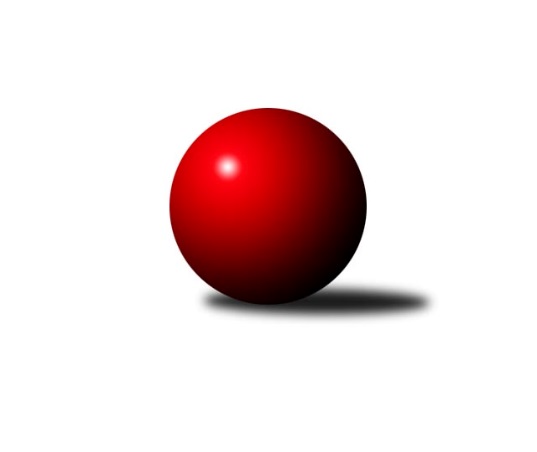 Č.9Ročník 2022/2023	16.7.2024 Zlínská krajská soutěž 2022/2023Statistika 9. kolaTabulka družstev:		družstvo	záp	výh	rem	proh	skore	sety	průměr	body	plné	dorážka	chyby	1.	TJ Sokol Machová B	9	8	0	1	44.5 : 9.5 	(50.5 : 21.5)	1677	16	1169	508	30.2	2.	TJ Sokol Luhačovice B	9	7	0	2	36.0 : 18.0 	(45.0 : 27.0)	1668	14	1171	497	26.3	3.	TJ Bojkovice Krons B	9	7	0	2	36.0 : 18.0 	(43.0 : 29.0)	1623	14	1148	475	35.1	4.	TJ Chropyně	9	5	0	4	29.5 : 24.5 	(35.0 : 37.0)	1662	10	1159	504	36.9	5.	TJ Spartak Hluk	9	5	0	4	29.0 : 25.0 	(40.5 : 31.5)	1587	10	1138	449	41.2	6.	VKK Vsetín C	9	4	0	5	25.0 : 29.0 	(35.5 : 36.5)	1636	8	1142	494	33.2	7.	TJ Bojkovice Krons C	9	3	0	6	23.5 : 30.5 	(36.5 : 35.5)	1594	6	1138	456	41.6	8.	TJ Sokol Machová C	9	3	0	6	20.5 : 33.5 	(32.0 : 40.0)	1586	6	1124	462	46.3	9.	SC Bylnice B	9	3	0	6	16.0 : 38.0 	(25.0 : 47.0)	1571	6	1125	446	44.2	10.	KC Zlín D	9	0	0	9	10.0 : 44.0 	(17.0 : 55.0)	1519	0	1094	425	56Tabulka doma:		družstvo	záp	výh	rem	proh	skore	sety	průměr	body	maximum	minimum	1.	TJ Bojkovice Krons B	6	6	0	0	29.0 : 7.0 	(35.5 : 12.5)	1784	12	1829	1742	2.	TJ Sokol Luhačovice B	5	4	0	1	21.0 : 9.0 	(26.5 : 13.5)	1713	8	1738	1658	3.	TJ Sokol Machová B	3	3	0	0	15.0 : 3.0 	(17.0 : 7.0)	1708	6	1770	1669	4.	TJ Chropyně	4	2	0	2	11.0 : 13.0 	(14.0 : 18.0)	1654	4	1678	1616	5.	TJ Spartak Hluk	5	2	0	3	13.0 : 17.0 	(21.0 : 19.0)	1494	4	1549	1455	6.	SC Bylnice B	5	2	0	3	10.0 : 20.0 	(18.5 : 21.5)	1586	4	1622	1563	7.	VKK Vsetín C	3	1	0	2	8.0 : 10.0 	(14.5 : 9.5)	1646	2	1685	1620	8.	TJ Bojkovice Krons C	4	1	0	3	10.5 : 13.5 	(19.5 : 12.5)	1643	2	1749	1577	9.	TJ Sokol Machová C	6	1	0	5	9.5 : 26.5 	(19.0 : 29.0)	1568	2	1634	1521	10.	KC Zlín D	4	0	0	4	4.0 : 20.0 	(8.0 : 24.0)	1493	0	1535	1462Tabulka venku:		družstvo	záp	výh	rem	proh	skore	sety	průměr	body	maximum	minimum	1.	TJ Sokol Machová B	6	5	0	1	29.5 : 6.5 	(33.5 : 14.5)	1680	10	1742	1506	2.	TJ Spartak Hluk	4	3	0	1	16.0 : 8.0 	(19.5 : 12.5)	1611	6	1642	1566	3.	TJ Sokol Luhačovice B	4	3	0	1	15.0 : 9.0 	(18.5 : 13.5)	1657	6	1721	1566	4.	TJ Chropyně	5	3	0	2	18.5 : 11.5 	(21.0 : 19.0)	1665	6	1714	1607	5.	VKK Vsetín C	6	3	0	3	17.0 : 19.0 	(21.0 : 27.0)	1635	6	1726	1489	6.	TJ Sokol Machová C	3	2	0	1	11.0 : 7.0 	(13.0 : 11.0)	1592	4	1643	1526	7.	TJ Bojkovice Krons C	5	2	0	3	13.0 : 17.0 	(17.0 : 23.0)	1587	4	1666	1460	8.	TJ Bojkovice Krons B	3	1	0	2	7.0 : 11.0 	(7.5 : 16.5)	1543	2	1591	1504	9.	SC Bylnice B	4	1	0	3	6.0 : 18.0 	(6.5 : 25.5)	1572	2	1601	1528	10.	KC Zlín D	5	0	0	5	6.0 : 24.0 	(9.0 : 31.0)	1525	0	1700	1482Tabulka podzimní části:		družstvo	záp	výh	rem	proh	skore	sety	průměr	body	doma	venku	1.	TJ Sokol Machová B	9	8	0	1	44.5 : 9.5 	(50.5 : 21.5)	1677	16 	3 	0 	0 	5 	0 	1	2.	TJ Sokol Luhačovice B	9	7	0	2	36.0 : 18.0 	(45.0 : 27.0)	1668	14 	4 	0 	1 	3 	0 	1	3.	TJ Bojkovice Krons B	9	7	0	2	36.0 : 18.0 	(43.0 : 29.0)	1623	14 	6 	0 	0 	1 	0 	2	4.	TJ Chropyně	9	5	0	4	29.5 : 24.5 	(35.0 : 37.0)	1662	10 	2 	0 	2 	3 	0 	2	5.	TJ Spartak Hluk	9	5	0	4	29.0 : 25.0 	(40.5 : 31.5)	1587	10 	2 	0 	3 	3 	0 	1	6.	VKK Vsetín C	9	4	0	5	25.0 : 29.0 	(35.5 : 36.5)	1636	8 	1 	0 	2 	3 	0 	3	7.	TJ Bojkovice Krons C	9	3	0	6	23.5 : 30.5 	(36.5 : 35.5)	1594	6 	1 	0 	3 	2 	0 	3	8.	TJ Sokol Machová C	9	3	0	6	20.5 : 33.5 	(32.0 : 40.0)	1586	6 	1 	0 	5 	2 	0 	1	9.	SC Bylnice B	9	3	0	6	16.0 : 38.0 	(25.0 : 47.0)	1571	6 	2 	0 	3 	1 	0 	3	10.	KC Zlín D	9	0	0	9	10.0 : 44.0 	(17.0 : 55.0)	1519	0 	0 	0 	4 	0 	0 	5Tabulka jarní části:		družstvo	záp	výh	rem	proh	skore	sety	průměr	body	doma	venku	1.	KC Zlín D	0	0	0	0	0.0 : 0.0 	(0.0 : 0.0)	0	0 	0 	0 	0 	0 	0 	0 	2.	SC Bylnice B	0	0	0	0	0.0 : 0.0 	(0.0 : 0.0)	0	0 	0 	0 	0 	0 	0 	0 	3.	TJ Spartak Hluk	0	0	0	0	0.0 : 0.0 	(0.0 : 0.0)	0	0 	0 	0 	0 	0 	0 	0 	4.	TJ Chropyně	0	0	0	0	0.0 : 0.0 	(0.0 : 0.0)	0	0 	0 	0 	0 	0 	0 	0 	5.	TJ Sokol Machová C	0	0	0	0	0.0 : 0.0 	(0.0 : 0.0)	0	0 	0 	0 	0 	0 	0 	0 	6.	TJ Bojkovice Krons C	0	0	0	0	0.0 : 0.0 	(0.0 : 0.0)	0	0 	0 	0 	0 	0 	0 	0 	7.	VKK Vsetín C	0	0	0	0	0.0 : 0.0 	(0.0 : 0.0)	0	0 	0 	0 	0 	0 	0 	0 	8.	TJ Sokol Machová B	0	0	0	0	0.0 : 0.0 	(0.0 : 0.0)	0	0 	0 	0 	0 	0 	0 	0 	9.	TJ Bojkovice Krons B	0	0	0	0	0.0 : 0.0 	(0.0 : 0.0)	0	0 	0 	0 	0 	0 	0 	0 	10.	TJ Sokol Luhačovice B	0	0	0	0	0.0 : 0.0 	(0.0 : 0.0)	0	0 	0 	0 	0 	0 	0 	0 Zisk bodů pro družstvo:		jméno hráče	družstvo	body	zápasy	v %	dílčí body	sety	v %	1.	Jiří Michalík 	TJ Sokol Machová B 	9	/	9	(100%)	15.5	/	18	(86%)	2.	Martin Hradský 	TJ Bojkovice Krons B 	9	/	9	(100%)	14	/	18	(78%)	3.	Hana Krajíčková 	TJ Sokol Luhačovice B 	7	/	9	(78%)	11.5	/	18	(64%)	4.	Lenka Mikešová 	TJ Chropyně  	6.5	/	9	(72%)	10.5	/	18	(58%)	5.	Ondřej Kelíšek 	TJ Spartak Hluk 	6	/	7	(86%)	12	/	14	(86%)	6.	Šárka Drahotuská 	TJ Sokol Machová B 	6	/	7	(86%)	8.5	/	14	(61%)	7.	Jiří Fryštacký 	TJ Sokol Machová B 	6	/	9	(67%)	13.5	/	18	(75%)	8.	Jiří Pospíšil 	TJ Spartak Hluk 	5	/	6	(83%)	8	/	12	(67%)	9.	Petr Foltýn 	VKK Vsetín C 	5	/	7	(71%)	9	/	14	(64%)	10.	Vlastimil Lahuta 	TJ Bojkovice Krons C 	5	/	8	(63%)	11	/	16	(69%)	11.	Jaroslav Krejčíř 	TJ Chropyně  	5	/	9	(56%)	8	/	18	(44%)	12.	Bohumil Fryštacký 	TJ Sokol Machová B 	4.5	/	7	(64%)	8	/	14	(57%)	13.	Zdeněk Kočíř 	TJ Spartak Hluk 	4	/	5	(80%)	8	/	10	(80%)	14.	Andrea Katriňáková 	TJ Sokol Luhačovice B 	4	/	6	(67%)	9	/	12	(75%)	15.	Dita Stratilová 	VKK Vsetín C 	4	/	6	(67%)	7	/	12	(58%)	16.	Ludmila Pančochová 	TJ Sokol Luhačovice B 	4	/	7	(57%)	10	/	14	(71%)	17.	Ondřej Novák 	SC Bylnice B 	4	/	7	(57%)	7	/	14	(50%)	18.	Jaroslav Sojka 	TJ Bojkovice Krons C 	4	/	7	(57%)	6.5	/	14	(46%)	19.	Miroslav Ševeček 	TJ Sokol Machová C 	4	/	8	(50%)	8	/	16	(50%)	20.	Monika Hubíková 	TJ Sokol Luhačovice B 	3	/	3	(100%)	6	/	6	(100%)	21.	Miroslav Šopík 	TJ Bojkovice Krons C 	3	/	4	(75%)	6	/	8	(75%)	22.	Lukáš Michalík 	TJ Sokol Machová B 	3	/	4	(75%)	5	/	8	(63%)	23.	Milan Podaný 	TJ Chropyně  	3	/	5	(60%)	6	/	10	(60%)	24.	Jana Šopíková 	TJ Bojkovice Krons B 	3	/	5	(60%)	5.5	/	10	(55%)	25.	Michal Kuchařík 	TJ Chropyně  	3	/	6	(50%)	6.5	/	12	(54%)	26.	Jakub Pavlištík 	TJ Sokol Machová C 	3	/	7	(43%)	9	/	14	(64%)	27.	Ladislav Strnad 	SC Bylnice B 	3	/	7	(43%)	7.5	/	14	(54%)	28.	Adéla Foltýnová 	VKK Vsetín C 	3	/	7	(43%)	6	/	14	(43%)	29.	Václav Vlček 	TJ Sokol Machová C 	3	/	7	(43%)	4	/	14	(29%)	30.	Karel Skoumal 	KC Zlín D 	3	/	8	(38%)	5	/	16	(31%)	31.	Jan Lahuta 	TJ Bojkovice Krons C 	2.5	/	6	(42%)	4	/	12	(33%)	32.	Eva Hajdová 	VKK Vsetín C 	2	/	2	(100%)	4	/	4	(100%)	33.	Filip Mlčoch 	KC Zlín D 	2	/	2	(100%)	3	/	4	(75%)	34.	Zdeněk Kafka 	TJ Bojkovice Krons B 	2	/	4	(50%)	5	/	8	(63%)	35.	Vlastimil Struhař 	TJ Bojkovice Krons B 	2	/	4	(50%)	4	/	8	(50%)	36.	Lumír Navrátil 	TJ Bojkovice Krons B 	2	/	5	(40%)	4	/	10	(40%)	37.	Jaroslav Kramár 	TJ Bojkovice Krons C 	2	/	6	(33%)	4	/	12	(33%)	38.	Jana Dvořáková 	TJ Sokol Machová C 	2	/	6	(33%)	4	/	12	(33%)	39.	Petr Bařinka 	TJ Bojkovice Krons B 	2	/	7	(29%)	7.5	/	14	(54%)	40.	Vladimír Beran 	TJ Chropyně  	2	/	7	(29%)	4	/	14	(29%)	41.	Michal Pecl 	SC Bylnice B 	2	/	7	(29%)	4	/	14	(29%)	42.	Vojtěch Hrňa 	VKK Vsetín C 	2	/	8	(25%)	6	/	16	(38%)	43.	Tomáš Hanáček 	KC Zlín D 	2	/	8	(25%)	2.5	/	16	(16%)	44.	Jan Hastík 	TJ Sokol Machová C 	1.5	/	3	(50%)	4	/	6	(67%)	45.	Tomáš Galuška 	TJ Spartak Hluk 	1	/	1	(100%)	2	/	2	(100%)	46.	Dominik Slavíček 	TJ Bojkovice Krons B 	1	/	1	(100%)	1	/	2	(50%)	47.	Petra Gottwaldová 	VKK Vsetín C 	1	/	2	(50%)	3	/	4	(75%)	48.	Věra Skoumalová 	KC Zlín D 	1	/	2	(50%)	2	/	4	(50%)	49.	Eva Kyseláková 	TJ Spartak Hluk 	1	/	3	(33%)	2	/	6	(33%)	50.	Jan Křižka 	TJ Bojkovice Krons C 	1	/	4	(25%)	4	/	8	(50%)	51.	Helena Konečná 	TJ Sokol Luhačovice B 	1	/	4	(25%)	2	/	8	(25%)	52.	Tomáš Indra 	TJ Spartak Hluk 	1	/	4	(25%)	2	/	8	(25%)	53.	Ludvík Jurásek 	TJ Spartak Hluk 	1	/	5	(20%)	4.5	/	10	(45%)	54.	Gabriela Benková 	TJ Sokol Machová C 	1	/	5	(20%)	3	/	10	(30%)	55.	Hana Polišenská 	KC Zlín D 	1	/	5	(20%)	2.5	/	10	(25%)	56.	Matěj Čunek 	KC Zlín D 	1	/	7	(14%)	2	/	14	(14%)	57.	Vladimíra Strnková 	SC Bylnice B 	1	/	8	(13%)	4.5	/	16	(28%)	58.	Zdenka Svobodová 	TJ Sokol Luhačovice B 	0	/	1	(0%)	0.5	/	2	(25%)	59.	Roman Prachař 	TJ Spartak Hluk 	0	/	2	(0%)	1	/	4	(25%)	60.	Radek Hajda 	VKK Vsetín C 	0	/	2	(0%)	0.5	/	4	(13%)	61.	Martin Orság 	VKK Vsetín C 	0	/	2	(0%)	0	/	4	(0%)	62.	Evžen Štětkař 	KC Zlín D 	0	/	2	(0%)	0	/	4	(0%)	63.	Adam Záhořák 	KC Zlín D 	0	/	2	(0%)	0	/	4	(0%)	64.	Miroslav Nožička 	TJ Spartak Hluk 	0	/	3	(0%)	1	/	6	(17%)	65.	Antonín Strnad 	SC Bylnice B 	0	/	7	(0%)	2	/	14	(14%)Průměry na kuželnách:		kuželna	průměr	plné	dorážka	chyby	výkon na hráče	1.	TJ Bojkovice Krons, 1-2	1693	1197	495	37.4	(423.4)	2.	TJ Sokol Luhačovice, 1-4	1650	1159	490	32.4	(412.6)	3.	Chropyně, 1-2	1638	1145	492	35.9	(409.5)	4.	TJ Sokol Machová, 1-2	1619	1145	474	42.6	(404.9)	5.	TJ Zbrojovka Vsetín, 1-4	1608	1130	477	37.8	(402.1)	6.	KC Zlín, 1-4	1573	1115	458	49.6	(393.4)	7.	TJ Spartak Hluk, 1-2	1499	1074	425	39.2	(374.9)Nejlepší výkony na kuželnách:TJ Bojkovice Krons, 1-2TJ Bojkovice Krons B	1829	6. kolo	Martin Hradský 	TJ Bojkovice Krons B	510	4. koloTJ Bojkovice Krons B	1804	8. kolo	Martin Hradský 	TJ Bojkovice Krons B	498	1. koloTJ Bojkovice Krons B	1782	4. kolo	Lumír Navrátil 	TJ Bojkovice Krons B	497	6. koloTJ Bojkovice Krons B	1773	1. kolo	Martin Hradský 	TJ Bojkovice Krons B	479	8. koloTJ Bojkovice Krons B	1772	9. kolo	Martin Hradský 	TJ Bojkovice Krons B	478	6. koloTJ Bojkovice Krons C	1749	5. kolo	Jiří Michalík 	TJ Sokol Machová B	472	3. koloTJ Sokol Machová B	1742	3. kolo	Dita Stratilová 	VKK Vsetín C	464	1. koloTJ Bojkovice Krons B	1742	3. kolo	Martin Hradský 	TJ Bojkovice Krons B	463	3. koloTJ Sokol Luhačovice B	1720	3. kolo	Filip Mlčoch 	KC Zlín D	461	9. koloTJ Chropyně 	1714	4. kolo	Jana Šopíková 	TJ Bojkovice Krons B	461	8. koloTJ Sokol Luhačovice, 1-4TJ Sokol Luhačovice B	1738	8. kolo	Hana Krajíčková 	TJ Sokol Luhačovice B	492	4. koloTJ Sokol Luhačovice B	1730	6. kolo	Monika Hubíková 	TJ Sokol Luhačovice B	469	9. koloTJ Sokol Machová B	1728	2. kolo	Andrea Katriňáková 	TJ Sokol Luhačovice B	457	6. koloTJ Sokol Luhačovice B	1724	4. kolo	Jiří Fryštacký 	TJ Sokol Machová B	446	2. koloTJ Sokol Luhačovice B	1713	9. kolo	Bohumil Fryštacký 	TJ Sokol Machová B	442	2. koloTJ Sokol Luhačovice B	1658	2. kolo	Ludmila Pančochová 	TJ Sokol Luhačovice B	441	8. koloVKK Vsetín C	1636	8. kolo	Andrea Katriňáková 	TJ Sokol Luhačovice B	438	8. koloTJ Bojkovice Krons C	1565	4. kolo	Ludmila Pančochová 	TJ Sokol Luhačovice B	436	2. koloSC Bylnice B	1528	9. kolo	Hana Krajíčková 	TJ Sokol Luhačovice B	433	6. koloKC Zlín D	1482	6. kolo	Helena Konečná 	TJ Sokol Luhačovice B	433	8. koloChropyně, 1-2TJ Sokol Luhačovice B	1721	5. kolo	Lenka Mikešová 	TJ Chropyně 	453	1. koloTJ Chropyně 	1678	5. kolo	Jaroslav Krejčíř 	TJ Chropyně 	452	6. koloTJ Bojkovice Krons C	1666	9. kolo	Lenka Mikešová 	TJ Chropyně 	451	5. koloTJ Chropyně 	1663	6. kolo	Hana Krajíčková 	TJ Sokol Luhačovice B	447	5. koloTJ Chropyně 	1659	1. kolo	Ludmila Pančochová 	TJ Sokol Luhačovice B	442	5. koloTJ Chropyně 	1616	9. kolo	Vlastimil Lahuta 	TJ Bojkovice Krons C	442	9. koloTJ Spartak Hluk	1615	6. kolo	Monika Hubíková 	TJ Sokol Luhačovice B	438	5. koloKC Zlín D	1486	1. kolo	Jiří Pospíšil 	TJ Spartak Hluk	436	6. kolo		. kolo	Jan Lahuta 	TJ Bojkovice Krons C	429	9. kolo		. kolo	Milan Podaný 	TJ Chropyně 	428	1. koloTJ Sokol Machová, 1-2TJ Sokol Machová B	1770	7. kolo	Jiří Fryštacký 	TJ Sokol Machová B	477	7. koloTJ Sokol Machová B	1732	6. kolo	Jiří Michalík 	TJ Sokol Machová B	455	7. koloTJ Sokol Machová B	1684	8. kolo	Ondřej Kelíšek 	TJ Spartak Hluk	451	4. koloTJ Sokol Machová B	1669	5. kolo	Jiří Michalík 	TJ Sokol Machová B	442	6. koloTJ Chropyně 	1639	3. kolo	Lukáš Michalík 	TJ Sokol Machová B	440	6. koloVKK Vsetín C	1635	9. kolo	Petr Foltýn 	VKK Vsetín C	437	9. koloTJ Sokol Machová C	1634	2. kolo	Jiří Fryštacký 	TJ Sokol Machová B	436	6. koloTJ Sokol Luhačovice B	1621	1. kolo	Lenka Mikešová 	TJ Chropyně 	436	8. koloTJ Spartak Hluk	1619	4. kolo	Miroslav Ševeček 	TJ Sokol Machová C	435	2. koloVKK Vsetín C	1610	5. kolo	Lukáš Michalík 	TJ Sokol Machová B	435	7. koloTJ Zbrojovka Vsetín, 1-4VKK Vsetín C	1685	4. kolo	Eva Hajdová 	VKK Vsetín C	467	6. koloTJ Chropyně 	1675	7. kolo	Ondřej Kelíšek 	TJ Spartak Hluk	456	8. koloTJ Sokol Machová B	1653	1. kolo	Ladislav Strnad 	SC Bylnice B	450	1. koloTJ Bojkovice Krons C	1645	6. kolo	Petr Foltýn 	VKK Vsetín C	445	4. koloTJ Spartak Hluk	1642	8. kolo	Ondřej Novák 	SC Bylnice B	439	8. koloTJ Chropyně 	1642	2. kolo	Dita Stratilová 	VKK Vsetín C	437	6. koloVKK Vsetín C	1632	6. kolo	Jaroslav Krejčíř 	TJ Chropyně 	436	2. koloSC Bylnice B	1622	8. kolo	Eva Hajdová 	VKK Vsetín C	435	4. koloVKK Vsetín C	1620	2. kolo	Ladislav Strnad 	SC Bylnice B	434	8. koloSC Bylnice B	1593	3. kolo	Milan Podaný 	TJ Chropyně 	433	2. koloKC Zlín, 1-4VKK Vsetín C	1726	7. kolo	Jiří Fryštacký 	TJ Sokol Machová B	472	4. koloTJ Sokol Machová B	1717	4. kolo	Bohumil Fryštacký 	TJ Sokol Machová B	455	4. koloTJ Sokol Machová C	1608	8. kolo	Filip Mlčoch 	KC Zlín D	451	7. koloTJ Spartak Hluk	1566	2. kolo	Vojtěch Hrňa 	VKK Vsetín C	447	7. koloKC Zlín D	1535	2. kolo	Dita Stratilová 	VKK Vsetín C	433	7. koloKC Zlín D	1503	7. kolo	Ondřej Kelíšek 	TJ Spartak Hluk	432	2. koloKC Zlín D	1471	8. kolo	Jiří Michalík 	TJ Sokol Machová B	430	4. koloKC Zlín D	1462	4. kolo	Petr Foltýn 	VKK Vsetín C	425	7. kolo		. kolo	Adéla Foltýnová 	VKK Vsetín C	421	7. kolo		. kolo	Miroslav Ševeček 	TJ Sokol Machová C	420	8. koloTJ Spartak Hluk, 1-2TJ Sokol Luhačovice B	1566	7. kolo	Hana Krajíčková 	TJ Sokol Luhačovice B	421	7. koloTJ Spartak Hluk	1549	7. kolo	Petr Foltýn 	VKK Vsetín C	416	3. koloTJ Spartak Hluk	1516	9. kolo	Petr Bařinka 	TJ Bojkovice Krons B	415	5. koloTJ Sokol Machová B	1506	9. kolo	Ondřej Kelíšek 	TJ Spartak Hluk	411	9. koloTJ Bojkovice Krons B	1504	5. kolo	Jiří Pospíšil 	TJ Spartak Hluk	408	7. koloVKK Vsetín C	1489	3. kolo	Vlastimil Lahuta 	TJ Bojkovice Krons C	404	1. koloTJ Spartak Hluk	1480	1. kolo	Zdeněk Kočíř 	TJ Spartak Hluk	403	7. koloTJ Spartak Hluk	1472	5. kolo	Ondřej Kelíšek 	TJ Spartak Hluk	401	5. koloTJ Bojkovice Krons C	1460	1. kolo	Jiří Fryštacký 	TJ Sokol Machová B	399	9. koloTJ Spartak Hluk	1455	3. kolo	Jiří Pospíšil 	TJ Spartak Hluk	395	9. koloČetnost výsledků:	6.0 : 0.0	4x	5.0 : 1.0	9x	4.0 : 2.0	9x	2.0 : 4.0	6x	1.5 : 4.5	2x	1.0 : 5.0	11x	0.0 : 6.0	4x